Pakiet 9Opis przedmiotu zamówieniaBudynek A-3 poziom 0 Zakład Stomatologii ZachowawczejRozbudowa rejestracji pacjentów polegająca na wykonaniu przeszklenia nad blatem wykończonego od góry wieńcem oraz montażu drzwi z futryną zamykanych na zamek z kluczem (otwór drzwiowy 90 cm).Materiał:Szyby bezpieczne laminowane o krawędziach szlifowanych (wymagany atest ), szyby bezpieczne laminowane mleczne  o krawędziach szlifowanych (wymagany atest ) lub z  naklejoną folią ‘mleczną’ (40 cm na 90 cm);Drążki metalowe chromowane (wysokość ok. 100 cm +/- 5 cm) zakotwiczone dwustronnie (drewniany blat/wieniec górny) z regulowanymi uchwytami (po 5 na jedną szybę), odległość między drążkami 50 cm (obsługa pacjenta szerokość: 80 – 100 cm, okienko rejestracji z pocięciem około 10 cm +/- 3 cm).Wieniec górny na wysokość górnej belki ościeżnicy drzwiowej zakotwiczony z 2 stron w ścianie.Kolor dopasowany do istniejącej zabudowy.Wymiar istniejącej  lady:Krótszy bok z 100 cm., front 310 cm., dłuższy bok 190 cm. wys. 110 cm, promień łuku zagięcia blatu 54 cm.Cena zawiera transport, materiały oraz montaż mebla.Załączona dokumentacja fotograficzna.Realizację zamówienia, po ewentualnym podpisaniu umowy powinno poprzedzić wykonanie dokładnych pomiarów przez Wykonawcę oraz szczegółowe konsultacje z Zamawiającym dotyczące np. kolorystyki czy ostatecznego rozmieszczenia elementów.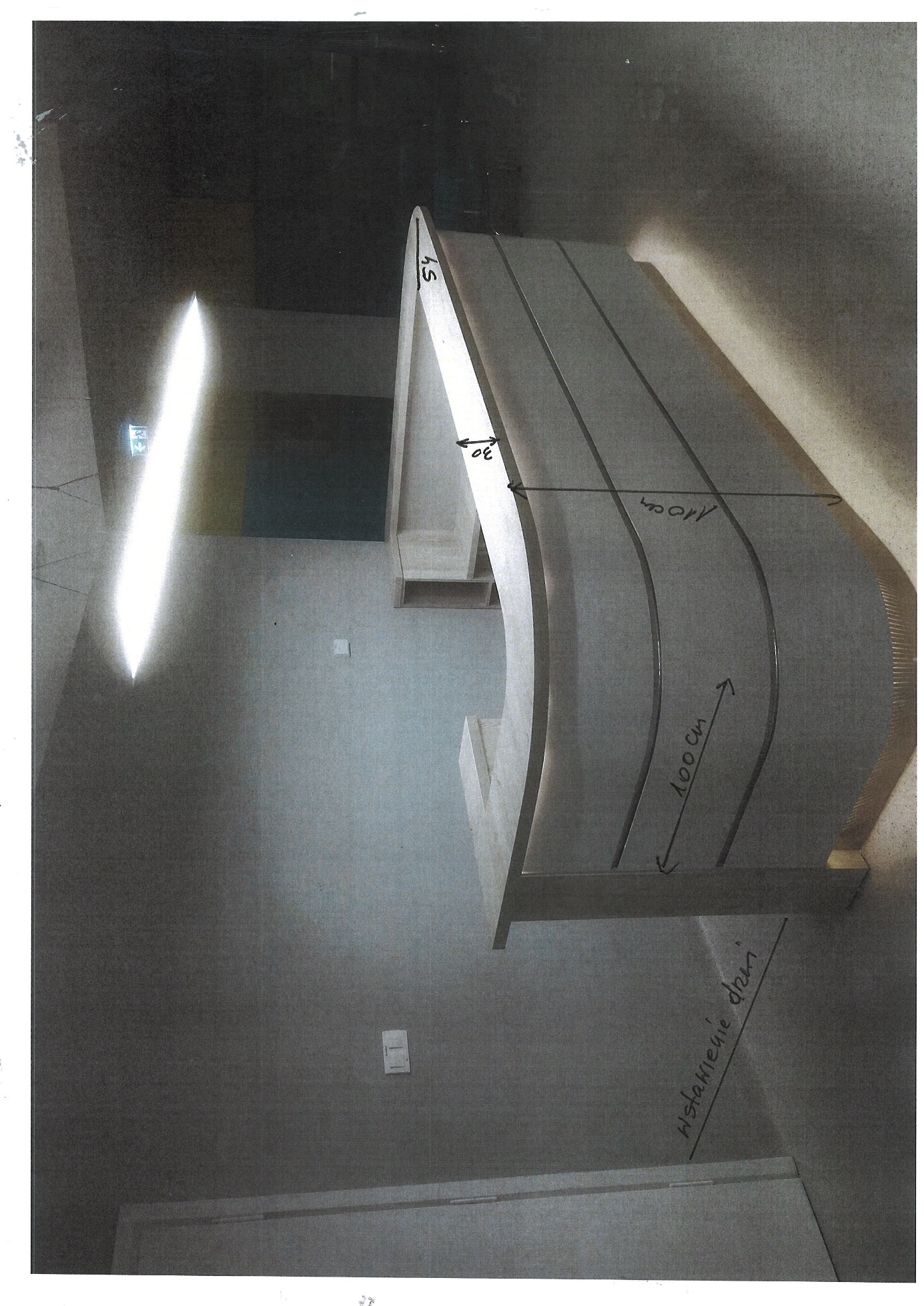 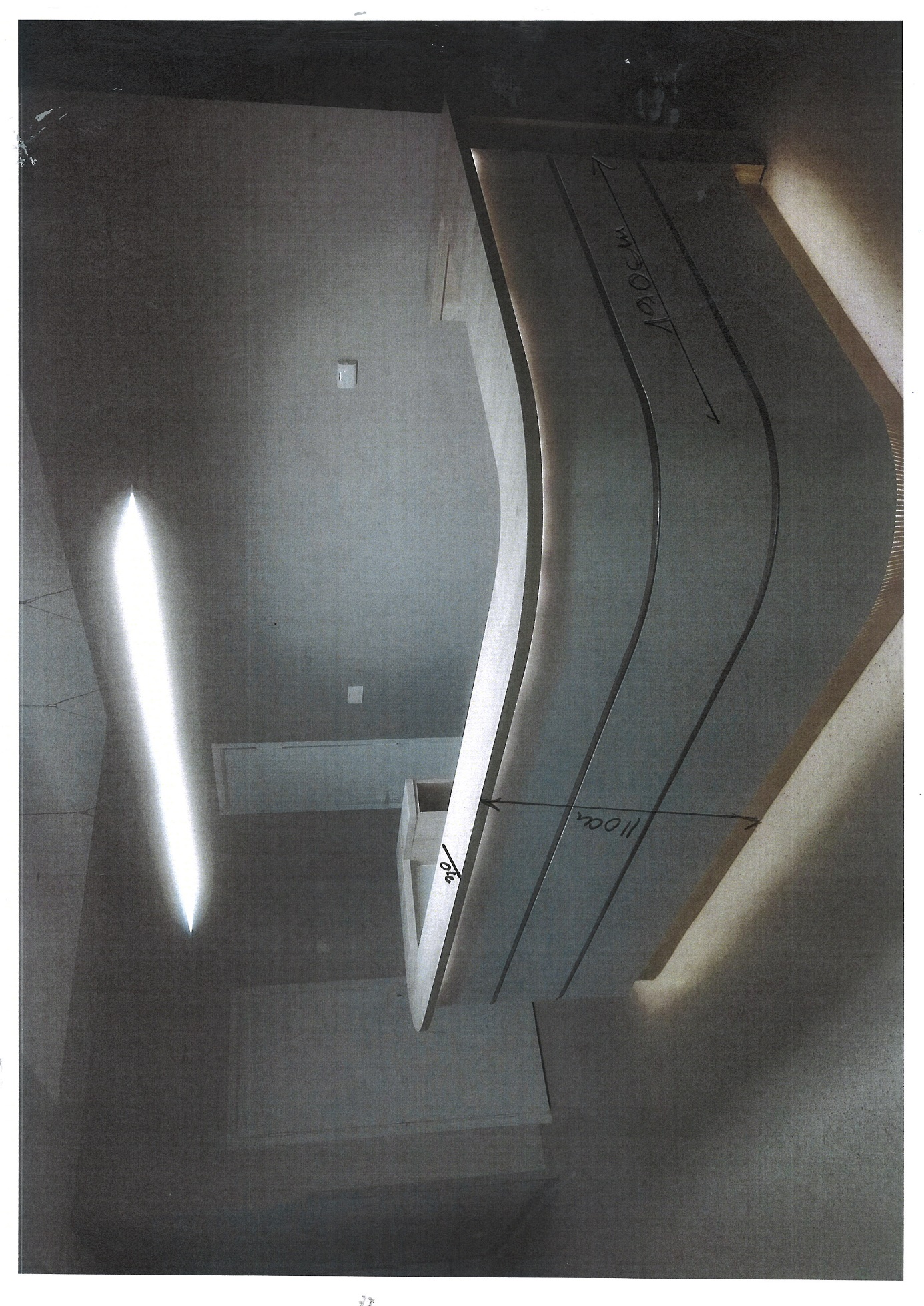 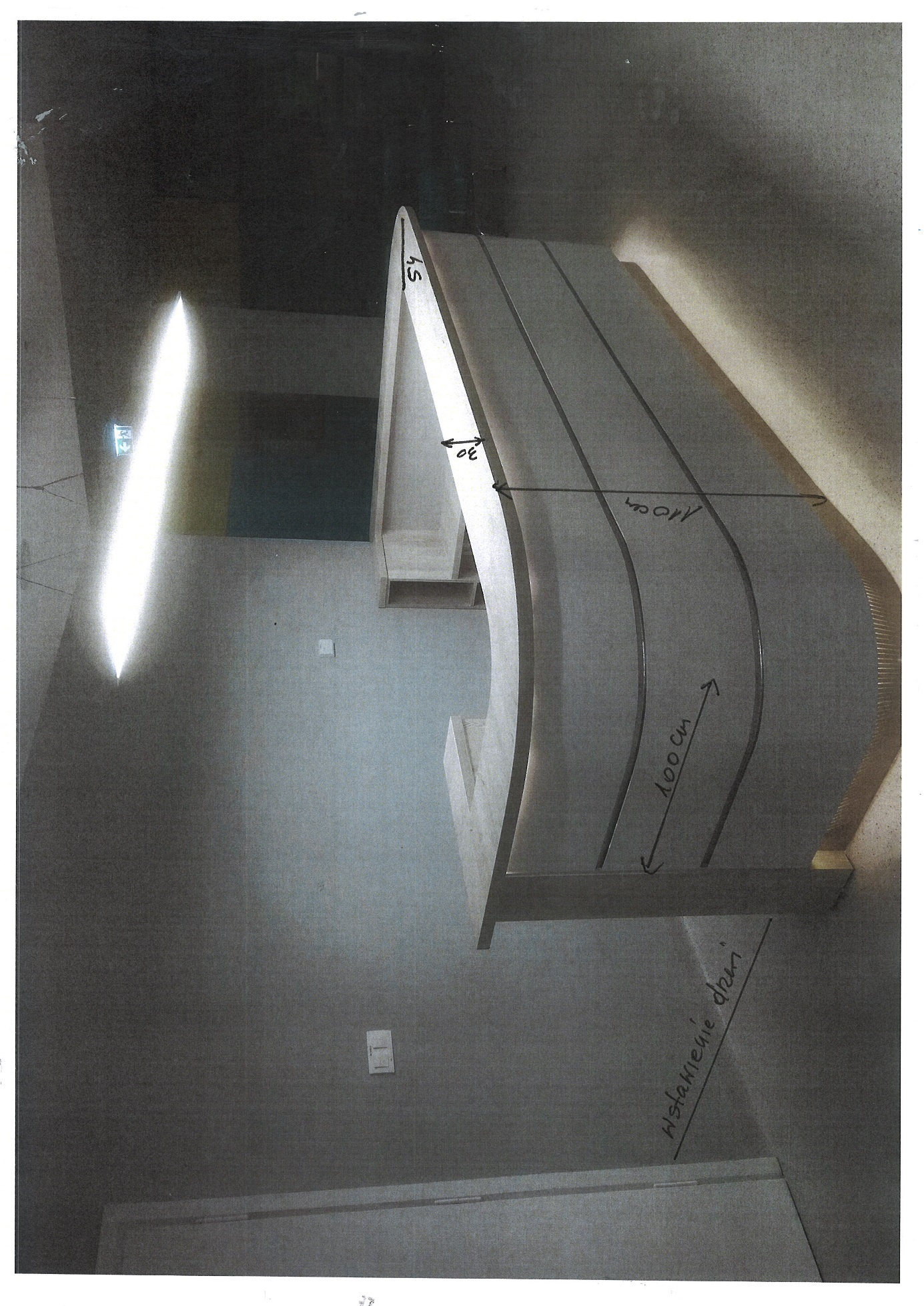 